Pre-K 1 Class Newsletter 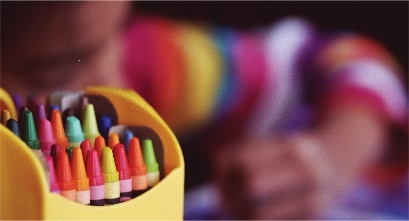 Hi!On Monday and Tuesday, we will enjoy some fun Groundhog Day activities and later in the week we will read the book The Mitten by Jan Brett and do some comprehensive and sequencing activities about the animals in the story.  On Monday I will be sending home a poster that kids and parents can fill out, color and bring back to school by Monday, February 8th.  We will hang them up in the classroom for the 100th Day of School on February 10th.  Dominos Pizza Night is Thursday, February 4th.  Have a great weekend!Thanks! --LauraUpcoming Dates:February 12th- Half Day 11:30a.m. ReleaseFebruary 15th – No School 